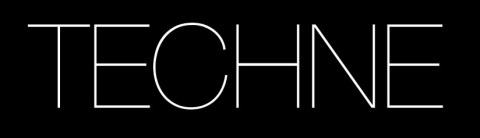 Learning and Development LogThis document supports the TECHNE Researcher Development Certificate, and is intended to enable students to record their learning and development activities.  These activities might relate specifically to doctoral study or be related to the student’s longer term personal and professional development.  The Learning and Development Needs Log is designed to be used in conjunction with the TECHNE Learning and Development Needs Analysis, but can be used independently. (If used independently, you may wish to disregard the first column or use it in a different way, and you may need to consult the Vitae Researcher Development Framework www.vitae.ac.uk/RDF in order to complete column 3.) The Learning and Development Log should be updated by the student on an ongoing basis, and signed off by the supervisory team at least once a year. Please insert additional rows as necessary.  The document should be owned by the student and is confidential between the supervisory team and the student, but TECHNE will request information on activities undertaken in order to fulfil its reporting requirements to the AHRC.Insert further rows as necessary.Row No.(insert in Learning Needs Analysis Template)Type of Activity Undertaken (e.g. course, work placement, conference)Relevant area of Vitae RDF E.g A1, C2Date(s)Title & Description of activity (e.g. audience, details of  publication or exhibition)Skills/Knowledge/Understanding DevelopedTECHNE RDC hoursSupervisor Sign-Off12345